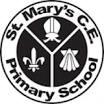 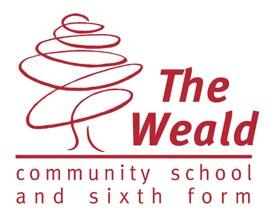 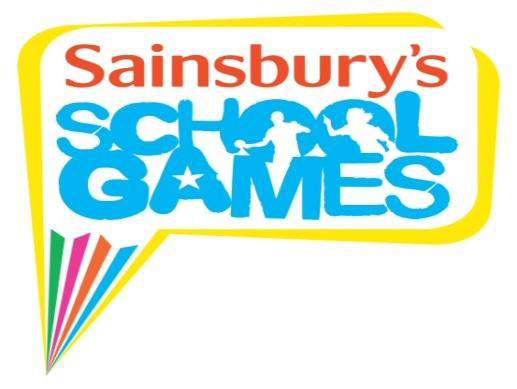 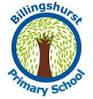 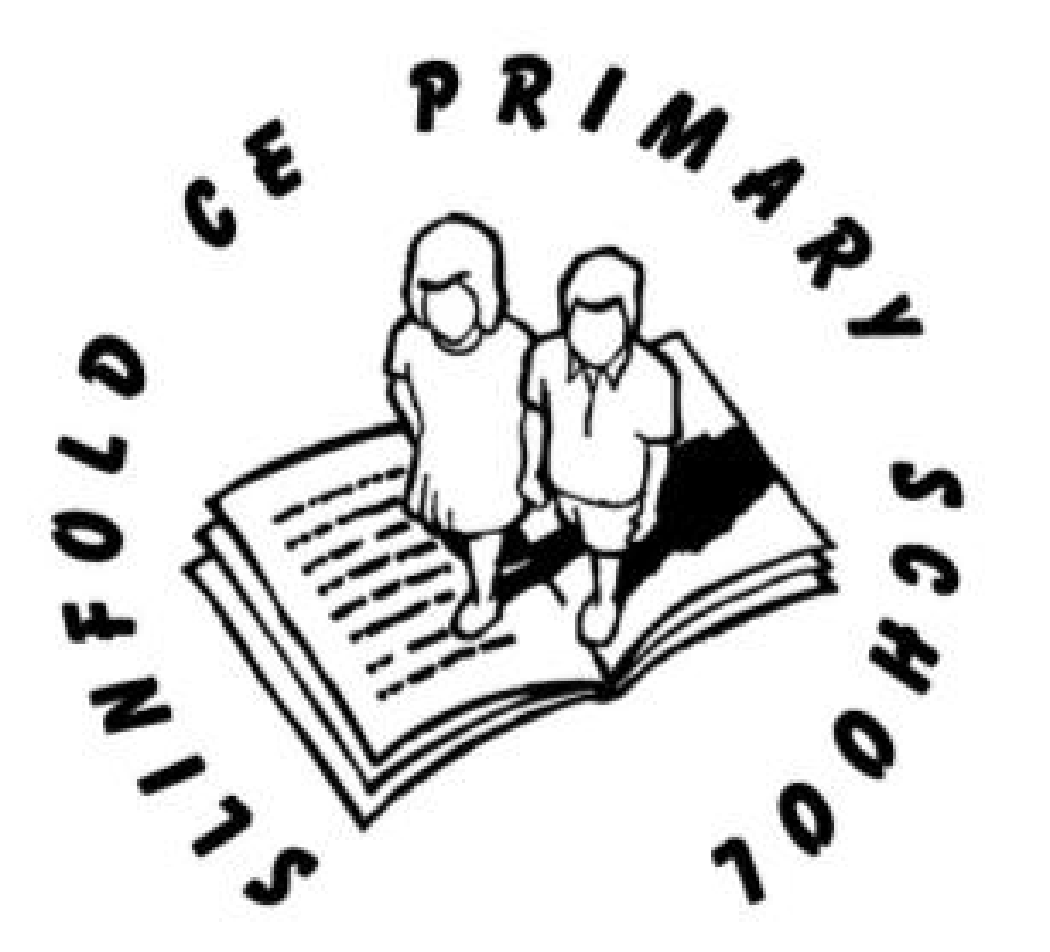 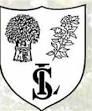 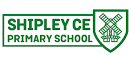 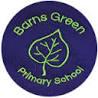 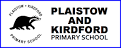 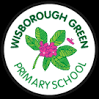 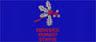 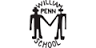 WEALD FAMILY CALENDAR 2019 - 2020 ACTIVITYYEAR GROUPDATELOGISTICSTALENTED ATHLETE LAUNCH DAY5 & 6WEDNESDAY 2rd  OCTOBER 9.00-3.00PMNew Year 5 Pupils identified by schools. BME requires emergency contact & medical details. NO staff required to stay.MULTI SKILLS FESTIVAL KS23 & 4WEDNESDAY 16TH OCTOBER1.30-3.00PMMax Squad size 25. Staff to attend and ensure medical & emergency contact details catered for.CROSS COUNTRY MEET3/4/5 & 6WEDNESDAY 6 TH NOVEMBER 2.00-3.30PMMax. squad  size 12 per Year group. There will be a mixed Year 3& 4 race and separate Boy & Girl races at Year 5 & 6INDOOR ATHLETICS5 & 6WED 13TH  NOVEMBER 3.30-5.30PMMaximum of 15 boys & 15 Girls. MULTISKILLS FESTIVALKS1WED 20TH  NOVEMBER 2.00 -3:30PMMax Squad size 25. Staff to attend and ensure medical & emergency contact details catered for.HOCKEY ( QUICK STICKS) 5 & 6Thursday 12TH DECEMBER 3.30-5.00PMMax Squad size 6.  4–a-side matches.  At least 1 girl must be on the pitch during a game. Winning team to advance to area qualifying round.TAG RUGBY FESTIVAL7-A-SIDE5 & 6WED 15TH JANUARY2.00-4.00PMMax Squad size 12. 7-a-side matches. At least 2 girls on pitch during a game. On grass.TALENTED ATHLETE SPORTS ENRICHMENT5 & 6WEDNESDAY 22ND JANUARY 1.00-4.00PMIdentified pupils can be dropped off and collected at The Weald by parents/staff. BME requires emergency contact & medical details. No staff required to stayBASKETBALL FESTIVAL5 & 6WEDNESDAY 5 TH  FEBRUARY 3.30-5.00PMMax Squad size 9. 5-a-side match play. At least 2 girls on court during a game.7-A-SIDE FOOTBALLTOURNAMENT5 & 6WEDNESDAY  11TH MARCH4.00-5.30PM ASTRO7-a-side match play on astro-turf. At least 2 girls on pitch during a game.THIS GIRL CAN ( GIRLS ONLY EVENT)5 & 6WEDNESDAY 25TH MARCH 2.00-4.00PMALL GIRLS EVENT 5 X NETBALL PLAYERS                               6 X FOOTBALL PLAYERS                               6 X HOCKEY     PLAYERS3 SEPARATE COMPETITIONS. SCHOOLS CAN ENTER ALL 3 OR INDIVIDUAL EVENTS.KS1 MULTI SKILLS FESTIVAL 1 & 2WED 29TH APRIL 1.30-3.00pmMax Squad size 25. Staff to attend and ensure medical & emergency contact details catered for.ROAD TO EASTBOURNE TENNIS @ The Weald3 & 4Wed 6th  MAY 2.00-4.00PMSquads consist of 4 boys & 4 girls. No previous experience required. Winning team go through to area finals.TRI GOLF 3 & 4THURSDAY 14TH MAY 2.00-4.00PMSquads consist of 5 boys & 5 girls. No previous experience required. Winning team goes through to School Games finalsROAD TO EASTBOURNE PARTNERSHIP FINALS3 & 4WEDNESDAY 20TH MAY 4.00-7.00PM @ HOLBROOK LTCSquads consist of 4 boys & 4 girls. No previous experience required. DANCE WORSHOP4, 5 & 6MONDAY 8TH JUNE 3.30-5.00PMMax 6 pupils per school. Staff are not required to stay. Parent drop off and pick up.SWIM GALA5 & 6TUESDAY 9TH JUNE1.00-3.00PMTeams consist of  Min 12 swimmers: A swimmer can participate in a maximum of 2 individual races & Both Relays.1 x 25m Front Crawl1 x 25m Backstroke                        Boys Race/Girls Race1 x 25m Breaststroke1 x 25 m Butterfly4 x 25m Front Crawl Relay4 x 25m Medley Relay ( Backstroke/breaststroke/butterfly/frontcrawl)TALENTED ATHLETE ATHLETICS5 & 6WEDNESDAY 17TH JUNE1.00-4.00PMIdentified pupils can be dropped off and collected at The Weald by parents/staff. BME requires emergency contact & medical details. No staff required to staySTREET CRICKET FESTIVAL5 & 6WEDNESDAY 24TH  JUNE 3.30-5.30PM8-a-side match play on astro-turf. At least 2 girls on pitch during game. Soft ball used.MINI OLYMPICS FESTIVAL 5 & 6WEDNESDAY 8TH JULY 2.00-4.00PMMaximum Squad size 20 per school. Each school allocated a country which can be researched and used as cross curricular project.